United States Department of Defense 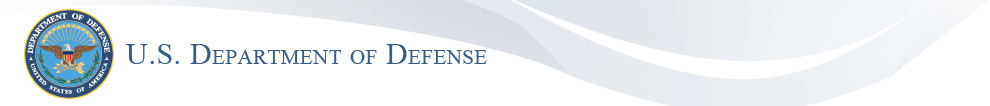 Top of Form News ReleasePress Operations  IMMEDIATE RELEASE

Release No: NR-059-15
February 19, 2015DOD Announces Operation Freedom’s Sentinel Qualifies for Campaign MedalThe Department of Defense announced today Operation Freedom’s Sentinel as a qualifying operation for award of the Afghanistan Campaign Medal. Additionally, the transition from Operation Enduring Freedom to Freedom’s Sentinel also marks a new campaign phase, “Transition II,” for the Afghanistan Campaign Medal.Undersecretary of Defense for Personnel and Readiness Jessica Wright signed a memorandum authorizing these changes retroactive to Jan. 1, 2015.The qualifying Afghanistan Campaign Medal operations, campaign phases, and associated inclusive dates for each are as follows:Operation:
• ENDURING FREEDOM (Afghanistan) – Sept. 11, 2001 to Dec. 31, 2014
• FREEDOM’s SENTINEL – Jan. 1, 2015 to CurrentCampaign Phase:
• Liberation of Afghanistan – Sept. 11, 2001 to Nov. 30, 2001
• Consolidation I – Dec. 1, 2001 to Sept. 30, 2006
• Consolidation II – Oct. 1, 2006 to Nov. 30, 2009
• Consolidation III – Dec. 1, 2009 to June 30, 2011
• Transition I – July 1, 2011 to Dec. 31, 2014
• Transition II – Jan. 1, 2015 to CurrentService members should contact their respective militarydepartments for additional guidance.

To learn more, please view the department’s memorandum. Bottom of Form